ЛАБОРАТОРНАЯ РАБОТА №3 ИСПЫТАНИЯ ЦЕНТРОБЕЖНОГО НАСОСАЗадачи работы: освоить правила эксплуатации центробежного насоса и выяснить функциональные зависимости его напора H, мощности P и кпд η от расхода Q при постоянной частоте вращения рабочего колеса путем построения характеристик насоса, сравнить полученные результаты с паспортными данными насоса, взятыми из каталога, и определить их расхождение.Оборудование и инструмент: лабораторная установка, ваттметр (или прибор К-50), секундомер, тахометр.Полный напор насоса определяется по формуле:               (1)где H – полный напор насоса, м; Нман – показание манометра, м; Нвак – показание вакуумметра, м; Z – расстояние по вертикали от центра манометра до точки присоединения вакуумметра к патрубку насоса, м;– скорость в напорном и всасывающем трубопроводах, м/с.Потребляемую электродвигателем мощность Pдв можно измерить ваттметром или с помощью прибора К-50.Мощность на валу насоса при КПД электродвигателя ηдв= 0,98 и к.п.д. передачи ηпер = 0,95 составит:.                                                  (2)Для построения характеристики насоса необходимо 5…7 раз изменять степень закрытия задвижки и при каждом новом её положении нужно снимать и записывать показания приборов.Характеристики насосов строятся при постоянной частоте вращения вала насоса. Значения H , P и η,  подсчитанные по показаниям приборов, приходится определять при различной частоте вращения вала электродвигателя. Это происходит потому, что короткозамкнутый электродвигатель с увеличением нагрузки меняет частоту вращения. Для построения характеристики насоса при постоянной частоте вращения значения Q, H и P необходимо пересчитать по формулам подобия:; ; ,                                     (3)где Q1, H1, P1 – приведенные значения подачи, напора и мощности насоса.Полезная мощность насоса определяется по формуле:                                                          (4)где Рп – полезная мощность насоса, Вт;ρ – плотность жидкости, кг/м³;g – ускорение силы тяжести, м/с²;Q – подача насоса, м³/с;H – полный напор насоса, м.Коэффициент полезного действия насоса.                                                                 (5)По полученным опытным данным строятся графики, на которых по оси абсцисс откладывают подачу насоса Q, а по оси ординат напор H, мощность на привод насоса P и его КПД η.Порядок выполнения работыОзнакомиться с установкой. Перед испытанием насоса провести следующие подготовительные работы: освоить методику определения подачи насоса с помощью водомера, приобрести навыки снятия отсчетов показания манометра и вакуумметра, освоить способ регулирования подачи насоса вентилем. Подготовить насос к пуску, а именно:а) выключить манометр 7 (рис. 1) и вакуумметр 8 при помощи трехходового крана;б) залить насос водой. Для этого необходимо открыть вентиль 6 на напорном трубопроводе 5 и воздушный кран. Заливку производить до тех пор, пока из воздушного крана вода не начнет выходить без пузырьков воздуха. Закрыть воздушный кран;в) закрыть вентиль 6 на напорном трубопроводе;г) включить электродвигатель 1;д) включить вакуумметр и манометр.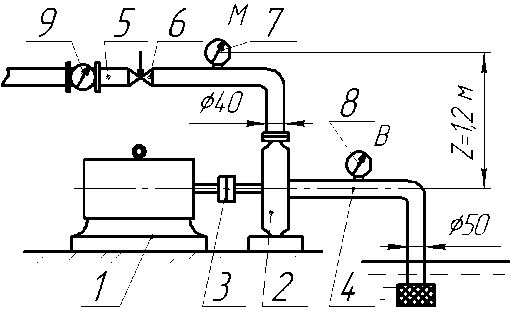 Рис. 1. Схема установки для исследования центробежного насоса:1 – электродвигатель; 2 – насос К–20/30; 3 – муфта; 4 – всасывающая труба; 5 – напорная труба; 6 – вентиль; 7 – манометр; 8 – вакуумметр; 9 – водомерОбычно пуск центробежного насоса производится при закрытом вентиле (задвижке), так как при этом будет минимальное потребление мощности, а, следовательно, и минимальный ток, что очень важно для пусковой электроаппаратуры.Для построения кривых H=f1(Q), P=f2(Q), и η=f3(Q) при n=const необходимо получить для каждой кривой 5...6 опорных точек. Чтобы равномерно распределить точки по длине кривых следует установить предельные значения показаний манометра 7 при минимальной подаче насоса, то есть при закрытом вентиле (Q=0) и при максимальной подаче (Q=Qmax),то есть при полностью открытом вентиле 6.Полученную разницу разделить на  5...6 равных частей.Первые показания приборов записываются во время работы насоса при закрытом вентиле. Второй отсчет приборов записывается при таком открытии вентиля 6, когда показания манометра 7 уменьшается на 1/5...1/6 часть по сравнению с показаниями при закрытом вентиле и т.д. Последний отсчет берется при полностью открытом вентиле. Отсчеты по всем приборам в каждом опыте берутся одновременно по сигналу.Количество воды, протекшей за время опыта через водомер 9 удобнее всего принять равным 100 л. Тогда расход воды и скорость её движения в трубе определяется по формулам: ,                                                              (6),                                                              (7)где Q – расход воды, л/с;V – протекший за время опыта объем воды, л;t  – продолжительность опыта, с; – скорость воды в трубе, м/с; S  – площадь поперечного сечения трубы, м².Полный напор насоса H (м) определить по формуле (1), мощность на валу насоса P – по формуле (2), полезную мощность насоса  Pn и его КПД – соответственно по формулам (4) и (5).После окончания опытов выключить манометр и вакуумметр, закрыть вентиль и отключить электродвигатель.Таблица 1Результаты измерения и обработка опытных данных                        ИСПЫТАНИЯ ЦЕНТРОБЕЖНОГО НАСОСАТаблица 1Результаты измерения и обработка опытных данныхВсе опытные кривые строятся совмещенно на одном графике с одинаковым масштабом расхода Q, который откладывается по оси абсцисс. А по оси ординат откладываются H (м), P (кВт) и η(%) с разными, наиболее удобными для использования масштабами.По построенным графикам определяются оптимальные значения Q, Н и P, соответствующие максимальному значению КПД насоса.	ПоказателиОпытыОпытыОпытыОпытыОпытыОпытыПоказатели1234561. Протекший объем воды V, л2. Время протекания, t, с3. Расход Q,  л/с4. Показание манометра Нман, м5. Показание вакуумметра Нвак, м6. Расстояние Z, м7. Площадь сечения напорной трубы Sн, м28. Скорость в напорной трубе , м/с9. Площадь сечения всасываю щей трубы, Sвс, м210.Скорость во всасывающей трубе , м/с11. Разность скоростных напоров  м12. Полный напор насоса H, м13. Мощность двигателя Рдв, кВт14. Мощность на валу насоса P, кВт15.Частота вращения двигателя n, мин-116. Полезная мощность насоса Рп, кВт17/ К.П.Д. насоса ηПоказателиОпытыОпытыОпытыОпытыОпытыОпытыПоказатели1234561. Протекший объем воды V, л01001001001002. Время протекания, t, с0383227253. Расход Q,  л/с4. Показание манометра Нман, м34323028255. Показание вакуумметра Нвак, м11,62,22,73,46. Расстояние Z, м1,21,21,21,21,27. Площадь сечения напорной трубы Sн, м20,00120,00120,00120,00120,00128. Скорость в напорной трубе , м/с9. Площадь сечения всасываю щей трубы, Sвс, м20,0020,0020,0020,0020,0020,00210.Скорость во всасывающей трубе , м/с11. Разность скоростных напоров  м12. Полный напор насоса H, м13. Мощность двигателя Рдв, кВт33,53,73,83,914. Мощность на валу насоса P, кВт15.Частота вращения двигателя n, мин-129002900290029002900290016. Полезная мощность насоса Рп, кВт17/ К.П.Д. насоса η